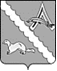 АДМИНИСТРАЦИЯ АЛЕКСАНДРОВСКОГО РАЙОНАТОМСКОЙ ОБЛАСТИПОСТАНОВЛЕНИЕРуководствуясь статьей 179 Бюджетного кодекса Российской Федерации, Порядком разработки, реализации и оценки эффективности муниципальных программ муниципального образования «Александровский район», утвержденным постановлением Администрации Александровского района Томской области от 02.09.2014 № 1143, решением Думы Александровского района Томской области от 24.02.2022 № 98 «О внесении изменений в решение Думы Александровского района Томской области от 24.12.2021 № 89 «О бюджете муниципального образования «Александровский район» на 2022 год и плановый период 2023 и 2024 годов»ПОСТАНОВЛЯЮ:1. Внести в постановление Администрации Александровского района Томской области от 14.01.2022 № 34 «Об утверждении муниципальной программы «Управление муниципальными финансами муниципального образования «Александровский район», следующие изменения:1.1. в паспорте муниципальной программы «Управление муниципальными финансами муниципального образования «Александровский район» в разделе «Финансовое обеспечение программы» изложить в редакции:1.2. в главе 3. Ресурсное обеспечение муниципальной программы «Управление муниципальными финансами «Александровский район» в разрезе источников финансирования:пункт 4.1. «Финансовое обеспечение деятельности» изложить в редакции:пункт 5 «Итого по муниципальной программе изложить в редакции:1.3. в главе 4. «Ресурсное обеспечение реализации муниципальной программы «Управление муниципальными финансами муниципального образования «Александровский район» за счет средств бюджета района и целевых межбюджетных трансфертов из других бюджетов бюджетной системы Российской Федерации по главным распорядителям бюджетных средств» изложить в редакции:пункт 4.1. «Финансовое обеспечение деятельности» изложить в редакции:пункт 5. «Итого по муниципальной программе» изложить в редакции:1.4. статью 2 главы 9 «Финансовое обеспечение деятельности ответственного исполнителя муниципальной программы» изложить в редакции:2. Настоящее постановление вступает в силу на следующий день после его официального обнародования.3. Контроль за исполнением настоящего постановления возложить на заместителя Главы района по экономике и финансам – начальника Финансового отдела.Бобрешева Л.Н.2-50-55Рассылка:Отдел экономики Администрации Александровского района;Финансовый отдел Администрации Александровского района04.05.2022№ 576 с. Александровскоес. АлександровскоеО внесении изменений в муниципальную программу «Управление муниципальными финансами муниципального образования «Александровский район»О внесении изменений в муниципальную программу «Управление муниципальными финансами муниципального образования «Александровский район»Финансовое обеспечение программыПериодВсего по источникамВ том числеВ том числеВ том числеФинансовое обеспечение программыПериодВсего по источникамобластной бюджетбюджет районаБюджеты поселенийФинансовое обеспечение программыВсего417 615,31372 694,000341 617,2693 304,044Финансовое обеспечение программы2021г.63 329,10112 198,00050 589,940541,161Финансовое обеспечение программы2022г.67 373,06612 283,10054 548,805541,161Финансовое обеспечение программы2023г.73 464,25312 244,50060 678,592541,161Финансовое обеспечение программы2024г. 77 704,23312 174,80064 988,272541,161Финансовое обеспечение программы2025г. (прогноз)67 872,33011 896,80055 405,830569,700Финансовое обеспечение программы2026 г. (прогноз)67 872,33011 896,80055 405,830569,7004.1.Финансовое обеспечение деятельностиВсего58 880,66055 576,6163 304,0444.1.Финансовое обеспечение деятельности2021г.10 455,0259 913,864541,1614.1.Финансовое обеспечение деятельности2022г.9 269,5278 728,366541,1614.1.Финансовое обеспечение деятельности2023г.9 112,5448 571,383541,1614.1.Финансовое обеспечение деятельности2024г.9 112,5448 571,383541,1614.1.Финансовое обеспечение деятельности2025г. (прогноз)10 465,5109 895,810569,7004.1.Финансовое обеспечение деятельности2026 г. (прогноз)10 465,5109 895,810569,7005.Итого по муниципальной программаВсего417 615,31372 694,000341 617,2693 304,0445.Итого по муниципальной программа2021г.63 329,10112 198,00050 589,940541,1615.Итого по муниципальной программа2022г.67 373,06612 283,10054 548,805541,1615.Итого по муниципальной программа2023г.73 464,25312 244,50060 678,592541,1615.Итого по муниципальной программа2024г.77 704,23312 174,80064 988,272541,1615.Итого по муниципальной программа2025г. (прогноз)67 872,33011 896,80055 405,830569,7005.Итого по муниципальной программа2026 г. (прогноз)67 872,33011 896,80055 405,830569,7004.1.Финансовое обеспечение деятельностиВсего58 880,66058 880,6604.1.Финансовое обеспечение деятельности2021г.10 455,02510 455,0254.1.Финансовое обеспечение деятельности2022г.9 269,5279 269,5274.1.Финансовое обеспечение деятельности2023г.9 112,5449 112,5444.1.Финансовое обеспечение деятельности2024г.9 112,5449 112,5444.1.Финансовое обеспечение деятельности2025г. (прогноз)10 465,51010 465,5104.1.Финансовое обеспечение деятельности2026 г. (прогноз)10 465,51010 465,5105.Итого по муниципальной программаВсего417 615,313417 615,3135.Итого по муниципальной программа2021г.63 329,10163 329,1015.Итого по муниципальной программа2022г.67 373,06667 373,0665.Итого по муниципальной программа2023г.73 464,25373 464,2535.Итого по муниципальной программа2024г.77 704,23377 704,2335.Итого по муниципальной программа2025г. (прогноз)67 872,33067 872,3305.Итого по муниципальной программа2026 г. (прогноз)67 872,33067 872,330№ п/пНаименование ответственного исполнителяРаспределение объема финансирования обеспечивающей программыОбъем средств(тыс. руб.)в том числе:в том числе:№ п/пНаименование ответственного исполнителяРаспределение объема финансирования обеспечивающей программыОбъем средств(тыс. руб.)финансовое обеспечение деятельностиусловно утвержденные расходы1.Финансовый отдел Администрации Александровского района Всего104 689,66058 880,66045 809,0001.Финансовый отдел Администрации Александровского района 2021г.10 455,02510 455,0250,0001.Финансовый отдел Администрации Александровского района 2022г.9 269,5279 269,5270,0001.Финансовый отдел Администрации Александровского района 2023г. 16 012,5449 112,5446 900,0001.Финансовый отдел Администрации Александровского района 2024г. 22 745,5449 112,54413 633,0001.Финансовый отдел Администрации Александровского района 2025г. (прогноз)23 103,51010 465,51012 638,0001.Финансовый отдел Администрации Александровского района 2026 г. (прогноз)23 103,51010 465,51012 638,000Глава Александровского района                                                 В.П. Мумбер